野菜の皮ふりかけ材　料（2人分）　　　　　　　　　　　　　　　だいこんの皮　　	30g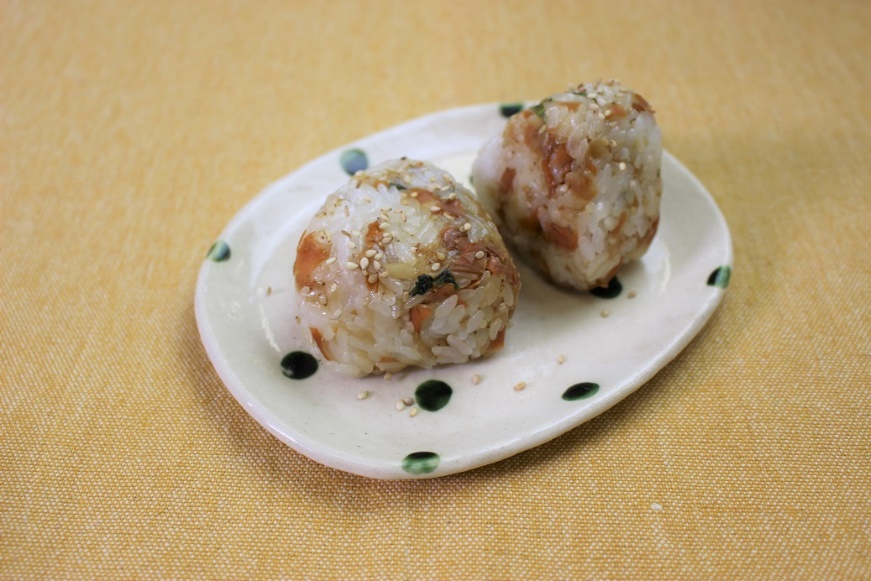 にんじんの皮　　	20g青しそ　　　	2枚白ごま　　　	小さじ1鰹節　　　　	2g濃口醬油　　	小さじ2みりん　　　	小さじ2ごま油　　　	少々作り方野菜と大葉をよく洗って水気を取る。だいこんとにんじんの皮、大葉をみじん切りにする。フライパンを熱し、ごま油をしき、②をしんなりするまで炒める。③に醤油とみりんを加え水分がなくなるまで炒める。火を止めて、ごま、鰹節を入れ混ぜて完成！！SDGsポイント普段捨ててしまう野菜の皮とお刺身などによく入っている大葉を入れた点です。ポイントふりかけにすることで白ご飯の上にかけたり、混ぜこみおにぎりにしたり、炒飯にいれてみたりなど様々なアレンジができます。調味料の水分がなくなるまで炒めることが大切です。エネルギー計算にはご飯を入れていません。相愛大学　2021年度４回生　卒業研究